BOURNE PROPERTY MAINTENANCE LTD		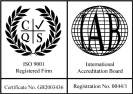 RISK ASSESSMENT 2General CleaningI have been given adequate training to use all of the above mentioned chemicals and machinery, And I understand this Risk Assessment.Version 1 – Risk AssessmentIssue Date: August 2009														Pages 1 of 1Name of AssessorDateName of Cleaning OperativeDateOperationsRisk IdentifiedProposed Remedial ActionApplicableNon ApplicableVacuumingTrippingElectric shockBack strainKeep cable tidy, displaying cleaning in progress signs.  Check equipment/cables daily for defaults.  Make sure the switch is in the off position before plugging in.Move/operate equipment in correct fashion.Washroom and toiletsSlipping on wet floorsEye irritationSkin irritationInhalationWear correct footwear, displaying cleaning in progress signs and leave displayed until floor is dry.  Avoid splashing chemicals.Wear protective gloves.Ventilate work areas.Wet moppingBack strainSlipping on wet floorDo not over stretch.Wear correct footwear, displaying cleaning in progress signs and leave displayed until floor is dry.  